　　2020年北京市公务员录用考试《行测》真题（乡镇网友回忆版）
　　一、常识部分
　　本部分包含两种类型的题目，请根据题目要求做出正确选择，多选题错选、多选、少选均不得分，也不扣分。
　　1.党的十九大提出了新时代党的建设总要求。下列关 于新时代党的建设总要求的说法中，正确的有
　　①党的建设以党的政治建设为统领
　　②党的建设要坚持党要管党，全面从严治党
　　③党的建设以调动全党的积极性、纪律性、创造性为主线
　　④要把党建设成为始终走在时代前列、人民衷心拥护、勇于自我革命、经得起各种风浪考验、朝气蓬勃的马克思主义执政党
　　A.①②③
　　B.①③④
　　C.①②④
　　D.②③④
　　2.2019年2月18日北京市召开街道工作会议，提出要加强新时代街道工作。下列有关街道工作的说法中，正确的有：
　　①街道在超大城市基层治理体系中发挥着不可替代的中枢作用
　　②街道社区党组织在基层治理中处于领导地位，基层党建引领基层治理创新
　　③街道对辖区党的建设、公共服务、城市管理、社会治理四个方面行使综合管理职能
　　④街道内设机构要分领域精细化设置，从为民服务型向行政管理型街道转变
　　A.②③④
　　B.①②④
　　C.①③④
　　D.①②③
　　3.2019年是推动京津冀协同发展的重要一年， 下 列关于京津冀协同发展的说法中，不正确的是
　　A.建设雄安新区是千年大计
　　B.京津冀协同发展目前处于谋思路、打基础、寻突破的阶段
　　C.积极稳安有序疏解北京非首都功能是京津冀协同发展战略首要的任务
　　D.京津冀协同发展在交通、生态、产业等重点领域实现了率先突破
　　4.农村承包地“三权”分置是继家庭联产承包责任制后农村改革又一重大制度创新，是农村基本经营制度的自我完善。“三权”分置的重点是放活
　　A.所有权
　　B.承包权
　　C.经营权
　　D.收益权
　　5.根据国家《“十三五”脱贫攻坚规划》，到2020年 稳定实现现行标准下农村贫困人口“两不愁、三保障”。“两不愁、三保障”具体是指
　　A.不愁吃、不愁穿，义务教育、基本医疗和住房安全有保障
　　B.不愁吃、不愁花，义务教育、基本医疗和住房安全有保障
　　C.不愁吃、不愁穿，义务教育、基本医疗和就业有保障
　　D.不愁吃、不愁住，义务教育、基本医疗和就业有保障
　　6.2019年5月31日，习近平总书记在“不忘初心、牢记使命”主题教育工作会议上发表重要讲话指出，要坚持思想建党、理论强党，坚持学思用贯通、知信行统一，推动广大党员干部筑牢信仰之基、补足精神之钙、把稳思想之舵。这段话体现的哲学原理是
　　①社会存在决定社会意识
　　②精神对物质、社会意识对社会存在具有反作用
　　③矛盾无时无处不在，具有普遍性和客观性
　　④先进的社会意识对社会发展起推动作用
　　A.①④
　　B.②③
　　C.①③
　　D.②④
　　7.明代名臣于谦曾写下《石灰吟》：“千锤万凿出深山，烈火焚烧若等闲。粉骨碎身浑不怕，要留清白在人间”。诗中“烈火焚烧若等闲"描写的是：
　　A.生石灰变成熟石灰的过程
　　B.利用石灰石生产生石灰的过程
　　C.石灰浆固化的过程
　　D.熟石灰改良酸性土壤的过程
　　8.绿色食品是我国对无污染、安全的、优质的、营养类食品的总称。下列标志属于我国绿色食品标志的是
　　A.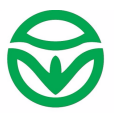 　　B.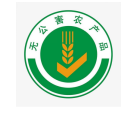 　　C.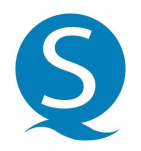 　　D.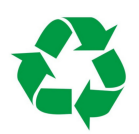 
　　9.“修身齐家治国平天下”体现以下哪一学派的人生理想和志趣?
　　A.道家
　　B.法家
　　C.墨家
　　D.儒家
　　10.下列选项中，与王国维在《人间词话》中谈到治学三境界时引用的“衣带渐宽终不悔，为伊消得人憔悴”内涵最相近的是
　　A.海内存知己，天涯若比邻
　　B.宝剑锋从磨砺出，梅花香自苦寒来
　　C.会当凌绝顶，一览众山小
　　D.劝君更尽一杯酒，西出阳关无故人
　　11.根据《中华人民共和国行政诉讼法》，下列诉讼事项中， 人民法院不予受理的是：
　　A.对公安机关作出的行政拘留的决定不服
　　B.认为行政机关违法摊派费用
　　C.对行政机关作出的有关行政许可的决定不服
　　D.对行政机关作出的有关工作人员奖惩的决定不服
　　12.贾某经相亲与李某确立恋爱关系，贾某按照习俗给李某家送了彩礼。办理结婚登记手续后，开始准备婚礼。之后因贾某与李某感情破裂，办理了离婚登记手续，贾某要求李某返还彩礼，以下哪个理由可以得到法律支持?
　　A.彩礼金额远远超过当地平均水平
　　B.两人还未开始共同生活
　　C.贾某家当前因发生变故生活困难
　　D.两人还未举行婚礼
　　13.在浮力应用的过程中，下列有关 说法正确的是
　　A.潜水艇——通过改变排水的多少来实现下沉和上浮
　　B.热气球——在上升过程中球囊内的气体密度小于外界空气密度
　　C.轮船——在风力更大的江面 上吃水会变深
　　D.密度计——测量不同密 度的液体时所受到的浮力不同
　　14.某县地处黄土高原，水土流失严重。如果你是该县相关部门的工作人员，你认为采取以下哪些措施能有效治理水土流失?
　　①压缩农业用地，扩大林草种植面积
　　②调整种植结构，发展棉花产业
　　③施用石灰，降低土壤酸性
　　④打坝淤地，平整土地
　　A.①②
　　B.②③
　　C.①④
　　D.③④
　　15.电磁波包括无线电波、微波、红外线、可见光、紫外线等。下列关于电磁波的说法正确的是：
　　A.红外线是电磁波粒子性的体现
　　B.微波在真空中的传播速度小于可见光
　　C.紫外线在遥控和热成像仪中普遍应用
　　D.雷达可以通过无线电波的反射测距
　　(一)
　　1949年3月23日，中共中央和毛泽东同志离开西柏坡前往北平，25 日进驻北京香山，这里成为党中央所在地。在庆祝新中国成立70周年前夕，习近平总书记前往中共中央北京香山革命纪念地，回顾中国共产党领导中国人民夺取全国胜利和党中央筹建中华人民共和国的光辉历史。习总书记在视察北京香山革命纪念地时强调，全党全国各族人民要紧密团结起来，不忘初心、牢记使命，锐意进取、开拓创新，沿着中国特色社会主义道路，满怀信心继续把新中国巩固好、发展好，为实现“两个一百年”奋斗目标、实现中华民族伟大复兴中国梦而不懈奋斗。
　　请回答16-20题
　　16.下列历史事件中，发生在中共中央进驻香山期间的有：
　　①渡江战役吹响了解放全中国的进军号角
　　②毛泽东同志发表《论人民民主专政》
　　③《中国人民政治协商会议共同纲领》起草通过
　　④人民解放军举行盛大的北平入城式
　　A.①②③
　　B.①②④
　　C.①③④
　　D.②③④
　　17.随着政治形势的发展和工作重心的转移，中共中央早期所在地也相应地发生过多次变迁。以下选项中，中共中央早期所在地不包括：
　　A.上海
　　B.武汉
　　C.江西瑞金
　　D.长春
　　18.缅怀这段历史，就是要继承和发扬老一辈革命家“宜将剩勇追穷寇，不可沽名学霸王”的：
　　A.革命到底精神
　　B.团结奋进、勇于创新精神
　　C.舍生取义、视死如归精神
　　D.勇于担当精神
　　19.新中国成立前夕，毛泽东同志把中国共产党在全国执政比作进京“赶考”。多年来，习近平总书记在许多场合多次重提“赶考”。这种“赶考”意识主要体现了中国共产党和中国共产党人的：
　　A.奉献精神
　　B.忧患意识
　　C.学习意识
　　D.钻研精神
　　20.中共中央在北京香山虽然只有半年时间，但这里是中国革命重心的重要标志，在中国共产党历史、中华人民共和国历史上具有非常重要的地位。
　　A.从城市转向农村
　　B.从旧民主主义革命转向新民主主义革命
　　C.从农村转向城市
　　D.从新民主主义革命转向社会主义现代化建设
　　(二)
　　12345市民服务热线是北京市政府设立的非紧急救助服务，前身是1987年设立的“市长电话”。通过接听市民来电，解答公众咨询，收集整理社情民意，受理市民提出的诉求、问题、建议等，通过交办妥善解决市民遇到的非紧急类问题。
　　北京市提出“接诉即办”，即提高对“诉”的重视，加强“办"的力度。2019年1 月1日起12345市民服务热线开始将街道(乡镇)管辖权属清晰的群众诉求，直接派给街乡镇。街乡镇迅速回应“接诉即办”，区政府同时接到派单，负责督办。一般性问题7天反馈办理结果。
　　“接诉即办”推行以来收到很大成效，据不完全统计，2019年 截至6月底，12345共受 理群众来电241万件，向街乡镇派单41万多件，一批市民集中关心、老大难问题得到解决。在这个机制的推动下，基层探索出24小时值班、群众诉求首接责任、“四微"工作法、新媒体派单、未诉先办等颇具实效的机制。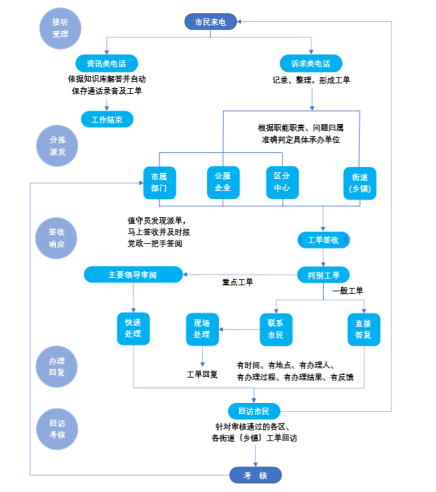 
　　请回答21-25题
　　21.自2019年1月1日起，北京市逐步将各类热线整合到12345市民服务热线，实现“一号通”集中受理市民群众各类诉求。以下关于北京市这种整合热线改革举措的表述中，正确的是
　　①意在打通城市治理的“最后一公里”，由各级监察机关直接对接百姓诉求
　　②打破过去各个单位各自受理、分别办理的局限，更加方便了市民诉求的表达
　　③引导政府部门“一竿子插到底”，到基层解决群众反映的现实难题
　　④重点为了解决街道职能定位不准、责权利不匹配等问题
　　A.①②
　　B.②③
　　C.①③
　　D.③④
　　22.根据“接诉即办”的工作流程，对于市民诉求类电话。以下说法不正确的是
　　A.可直接派单到街乡镇
　　B.所有派单需要报党政一把手签阅
　　C.所有工单在答复市民前须经主责领导审阅
　　D.对审核通过的各街乡镇的工单要向市民进行回访
　　23.为积极响应市民诉求，做到“闻风而动、接诉即办”，A镇实行闭环管理，全程督办。近日，市民安女士反映社区附近垃圾站散发臭味的问题，A镇政府在签收工单后采取了一系列措施，以下措施中不符合工作流程要求的是
　　A.直接将安女士反映的问题派单至A镇所在区的城市管理委员会
　　B.联系镇环卫部门具体承办，安女士所在社区全程盯办，并及时和安女士沟通
　　C.在整件事情解决的过程中，镇纪委牵头，区监察专员参与，对履职情况和办理实效等进行全程监督
　　D.在工单办结后及时回访安女士，确认办理结果
　　24.2019年1月1日以来，12345受 理市民来电数百万件。根据12345群众来电诉求的“大数据”，北京市加强规律研究，梳理形成违法建设、物业管理、群租房等1项专项整治问题清单，由市领导分工负责推动解决。下列对在“接诉即办”工作中开展大数据分析和规律性研究的目的意义理解不正确的是
　　A.推动“接诉即办”从“有一办一”“举一反三”向主动治理、未诉先办深化
　　B.大大增强了政府工作的靶向性
　　C.推动工作模式转变，从一类诉求打包办，到一个诉求一个诉求精细办
　　D.引导各区增加公共服务有效供给，有针对性补短板、强弱项
　　25.北京市已探索出一套保障和提升“接诉即办”效率的机制，定期分析研判群众诉求，对群众反映集中的热点题加大“点穴”式督办力度，并将相关考核数据分别纳入各部门]党组织书记年度考核和政府年度绩效考评。这一做法意在
　　①推动各部门切实改进工作作风，保障“接诉即办”的效果
　　②指导各部门把量化指标作为唯一依据开展各项工作
　　③进一步创新政府绩效考评体系，强化政府在“接诉即办”效果评估中的主导地位
　　④通过排名传导压力，形成各部门努力解决问题的态势
　　A.①②
　　B.②③
　　C.②④
　　D.①④
　　26.(多选)
　　2019年是“基层减负年”，考核评价一个地方和单位的工作关键看：
　　A.有没有解决实际问题
　　B.群众的评价怎么样
　　C.有没有出台专门的制度措施
　　D.有没有完整的工作笔记
　　27.(多选)
　　北京大兴国际机场于2019年国庆前投入运营。下 列有关北京大兴国际机场的说法中，正确的有：
　　A.北京大兴国际机场坐落于北京大兴区与河北廊坊市交界
　　B.北京大兴国际机场航站楼是目前全球最大规模的单体航站楼
　　C.北京大兴国际机场航站楼成为全球首座高铁地下穿行的机场航站楼
　　D.北京大兴国际机场与首都国际机场形成国际一流的双枢纽机场
　　28.(多选)
　　下列北京市城市治理新实践中，体现共建共治共享理念的有：
　　A.探索在街区成立商户协会，发挥自律自管作用
　　B.在街道乡镇建立实体化综合执法中心
　　C.建立社区月协商制度，推进议事协商常态化、机制化
　　D.建立驻社区单位和各类社会组织广泛参与、协同联动的社区治理体系
　　29.(多选)
　　俗话说“麻雀虽小，五脏俱全”，所以人们在进行调查研究工作时，应该抓住典型，学会“解剖麻雀”，达到举一反三、“窥一斑而知全豹”的效果。这体现的哲学原理有
　　A.矛盾的普遍性和矛盾的特殊性之间的辩证关系
　　B.认识事物的过程通常是先由个性到共性，再由共性到个性
　　C.意识的能动性能使人认识和发展规律
　　D.人们能够根据事物的固有联系来建立新的联系
　　30.(多选)
　　在长期的革命、建设、改革过程中，我国已经结成的爱国统一战线 包括
　　A.全体社会主义劳动者
　　B.社会主义事业的建设者
　　C.拥护社会主义的爱国者
　　D.拥护祖国统一和致力于中华民族伟大复兴的爱国者
　　31.(多选)
　　下列关于我国社会主义基本经济制度的表述正确的有
　　A.公有制经济和非公有制经济都是社会主义市场经济的重要组成部分，都是我国经济社会发展的重要基础
　　B.必须毫不动摇巩固和发展公有制经济，坚持公有制主体地位，发挥国有经济主导作用，推动国有资本做强做优做大
　　C.必须毫不动摇鼓励、支持、引导非公有制经济发展，激发非公有制经济活力和创造力
　　D.我国民营经济只能壮大、不能弱化，而且要走向更加广阔的舞台
　　32.(多选)
　　对于保健食品广告，我国法律做了特殊的限制，下列广告内容违反法律规定的有
　　A.服用甲保健食品可以有效预防糖尿病
　　B.服用乙保健食品是保障老年人骨骼健康所必需
　　C.服用丙保健食品的效果得到某明星的推荐和证明
　　D.购买J保健食品是聪明人都会为健康做的投资
　　33.(多选)
　　下列选项中，涉及植物呼吸活动的有
　　A.大棚水果栽培中夜间适当降温
　　B.适当延长光照时间提高蔬菜产量
　　C.通过立体栽培提高土地利用率
　　D.给土壤松土以促进植物根部生长
　　34.(多选)
　　体检报告中的指标值往往反映了人体的健康状况，下列说法正确的有
　　A..血小板减少意味着出血的危险性增加
　　B.高密度胆固醇升高会增加患冠心病的风险
　　C.血红蛋白是判断贫血的重要指标之一
　　D.谷丙转氨酶和谷草转氨酶同时升高可能是肝细胞受损
　　35.(多选)
　　古代长城沿线上建有许多关口，下列位 于北京的关口有
　　A.居庸关
　　B.雁门关
　　C.九门口
　　D.古北口
　　二、言语理解部分
　　本部分包括表达与理解两方面的内容。请根据题目要求，在四个选项中选出一个最恰当的答案。
　　36.“致天下之治者在人才。”在当今人才_________竞争日趋激烈的背景下，如何网罗天下英才为我所用?如何让专家人才地贡献才智、施展才华、创新创业？标准答案就是：对专家人才要多关心、多联系、多支持。
　　填入画横线部分最恰当的一项是
　　A.心无旁骛
　　B.责无旁贷
　　C.无拘无束
　　D.义无反顾
　　37.伴随新型智能终端的加速普及，以5G为代表的移动通信技术有力地推动着人工智能、物联网、大数据、云计算等技术蓬勃发展，连接服务的内涵正在从人与人通信延伸到人与物、物与物的智能连接，万物互联的5G时代_________。
　　填入画横线部分最恰当的一项是
　　A.初露头角
　　B.迫在眉睫
　　C.粉墨登场
　　D.指日可待
　　38.现在手机地图除了能查询路线外，还能显示与自驾车相比，乘坐公共交通所节约的碳排放量。这类小创意不仅能帮我们加深对绿色生活方式的认知，还能在_________中 促进自我行动的达成。想想看，有了_________的数据对比以及因带来的小小的精神激励，我们是不是多了一些选择绿色生活方式的动力?
　　依次填入画横线部分最恰当的一项是
　　A.耳濡目染  真实
　　B.司空见惯  形象
　　C.潜移默化  直观
　　D.身体力行  简洁
　　39.毋庸置疑，歪曲原意、难以卒读的译文断不可取；但表达与表意、本意与诗意，如同难以兼顾的跷跷板。正如专家所说：从_________的逐字翻译到忠实而又自由的重述，到模仿、再创造、变化、解释性的对应，可以排成一个连续性......从哪一点出发，都可以产生_________的译文。
　　依次填入画横线部分最恰当的一项是：
　　A.严格  精彩
　　B.简单  直白
　　C.刻板  妥帖
　　D.认真  恰当
　　40.1796年，英国医生爱德华詹纳偶然发现，大多数得过牛痘的挤奶工不会再的天花。为了证明这个发现，他大胆地在一个男孩身上做了实验，幸运的是，实验成功了，世界上的第一 支疫苗就这么产生了。但是令人_________的是，初人们非常_________他的发明，因为他们相信接种牛痘之后会长出牛角。
　　依次填入画横线部分最恰当的一项是：
　　A.始料未及  怀疑
　　B.啼笑皆非  抗拒
　　C.匪夷所思  敌视
　　D.痛心疾首  憎恨
　　41.北京以大运河北京段运河沿线地区古城古镇、运河古镇、仓储码头、寺庙街巷、传统村落等遗产保护挖掘和利用为_______，通 过系统保护运河文化遗产，提升运河文化价值，打造凝聚悠久历史、荟萃古今文化历史文脉的“千古运河”，_______出了一套具有全国示范效应的“北京方案”。依次填入画横线部分最恰当的一项是
　　A.先导  构建
　　B.抓手  摸索
　　C.主线  琢磨
　　D.契机  提炼
　　42.暂缺
　　43.辞书的“互联网基因”，似乎是_______的。对于网络阅读，人们常常有“碎片化"的_______，而辞 书恰是由众多“碎片化”的条目组成的，并且也是供人们“碎片化”检索使用的。因为有了数字化、互联网，辞书检索变得空前_______ ：只要把那个字、那个词放入搜索框，轻点一下鼠标，古音、今音，古义、今义，例句乃至翻译，都可以同时呈现在眼前。
　　依次填入画横线部分最恰当的一项是
　　A.得天独厚  质疑  顺利
　　B.不言而喻  批评  轻松
　　C.与生俱来  忧虑  简便
　　D.毋庸置疑  烦恼  容易
　　44.生鲜品线下销售渠道的_______是直观，消费者可以现场挑选和检查质量，这种面对面的交易也是人们_______的消费习惯。尽管网购的普及已经在逐渐_______这一习惯，但对于生鲜品这类非标准化商品来说，目前阶段人们还是习惯“眼见为实”。
　　依次填入画横线部分最恰当的一项
　　A.特点  喜闻乐见  改变
　　B.价值  习以为常  打破
　　C.要领  由来已久  破除
　　D.优势  根深蒂固  颠覆
　　45.腰封也叫书腰，定义为“于书籍中间地带另置一条 类似腰带的文字介绍，以配合行销或书籍推荐”。在腰封编辑和设计中，应将营销策略_______于腰封的设计过程中，以便更好地推广图书。这也是有助于读者_______了解图书内容的信息沟通手段，应该说，优秀的腰封应是件_______的事儿。
　　依次填入画横线部分最恰当的一项是
　　A.贯穿  迅速  锦上添花
　　B.凝聚  简单  相得益彰
　　C.整合  方便  一举两得
　　D.内化  初步  水到渠成
　　46.社会和文化推崇慷慨行为，但这种行为往往要求一个人为他人利益贡献自己的资源，所以这很难用一般的经济理论解释。然而，有神经科学论文指出，即使会牺牲自我利益，有些人也会对他人慷慨大方，这是因为当人表现慷慨时，会激活大脑中的特定区域，而这些区域与产生幸福感的区域相互关联。
　　根据这段文字，下列说法正确的是
　　A.对牺牲自我利益去满足他人的行为不应过多推崇
　　B.人类做出慷慨行为与产生幸福感时的大脑机制相同
　　C.慷慨行为能增加幸福感是人们慷慨待人的原因之一
　　D.经济学理论能够充分阐述人类利他行为的机制
　　47.在传统金融体系中，长期以来对“三农”的金融支持服务还不够，农村、农业、农民的金融服务获得感不明显。传统金融体系受“短期绩效”“资本至上”以及“规模偏好”等观念的影响，对规模小抗风险能力差的中小企业、创业者的金融服务相对不足。另外，风险控制与监管、市场之间还存在一定失衡情况。这些难点和痛点，在一定程度上影响了实体经济高质量发展，影响了广大人民群众对美好生活向往的满足。基于此，面对和解决传统金融体系无法解决的难点、痛点和服务障碍正是新金融崛起的出发点。
　　这段文字主要介绍了
　　A.市场对金融服务的新需求
　　B.建设新金融的现实背景
　　C.农村金融体系面临的问题
　　D.传统金融体系的新发展
　　48.基因和性状、疾病之间有着非常复杂的关系，破译这一关系最原始的方法是上个世纪中叶建立的基因连锁分析：通过比较受遗传疾病影响的家族中不同成员的染色体条带或遗传标记的异同，在染色体上定位致病基因。这种方法在研究单基因遗传病方面取得了很多成绩，但其缺点是分辨率有限，很难准确地定位到单个基因上。
　　这段文字意在说明
　　A.基因和疾病的关系难以准确破译
　　B.基因连锁分析方法存在明显缺陷
　　C.单基因遗传病更容易找出病因
　　D.基因分析有助于精准治疗遗传病
　　49.为了躲避天敌和高温日晒，许多候鸟迁徙时选择夜间飞行。当必须飞越某些天然地理屏障如墨西哥湾时，它们甚至会不眠不休地连续飞行24小时。与人一样，长期缺乏睡眠会令鸟儿极度疲惫，灵活性降低，这必然导致它们在中途休息时面临更大的危险。然而一项最新研究表明，候鸟们自有一套聪明的解决办法。科学家观测了7只捕获到的斯文氏夜鸫，发现这种惯常夜间飞行的候鸟白天休息时并非完全放松，通常会睁着一只眼睛。而脑电波也显示，它们只有半个大脑处于标准休眠状态。
　　下列哪项最适合作这段文字的标题?
　　A.半梦半醒之间
　　B.斯文氏夜鸫的秘技
　　C.睁一只眼，闭一只眼
　　D.你的夜晚，我的白天
　　50.①用人的关键并不在于用这个人而不用那个人，而在于怎样使组织中的每个成员都能得到最适当的位置，发挥最大的潜能
　　②在不同的情境和条件下，长与短都会向自己的对立面转化，长的可以变短，短的可以变长
　　③扬长避短是用人的基本策略
　　④这种长与短互换的规律，是长短辩证关系中最容易被人忽视的一部分
　　⑤管理者的高明之处，就在于短中见长，善用其短
　　⑥然而，在现实生活中，人的长处和短处并不是绝对的，没有静止不变的长，也没有一成不变的短将以上6个句子重新排列，语序最恰当的是
　　A.③⑥②④①⑤
　　B.⑤④⑥②①③
　　C.②⑤④①③⑥
　　D.①⑤⑥③②④
　　(一)
　　优化营商环境是党中央、国务院在新形势下作出的重大决策部署，是促进高质量发展的重要举措。近年来，各地区、各部门认真贯彻落实党中央、国务院决策部署，深入推进“放管服”改革，深刻转变政府职能，持续优化营商环境，取得积极成效。其中，北京市、上海市聚焦市场主体反映的突出问题，对标国际先进，推出大量改革举措，形成了一批典型经验做法。经国务院同意,现就在全国复制推广借鉴京沪两地优化营商环境改革举措有关事项通知如下。
　　一、在全国复制推广借鉴改革举措的主要内容
　　(一)在全国复制推广的改革举措。主要包括：实行开办企业全程网上办，压缩企业设立登记时间，全面推广电子营业执照，优化印章刻制服务，实行社保用工登记“二合一”：实行客户用电线上报装；提供不动产登记、交易和缴税“一窗受理、并行办理”服务，提供不动产登记信息网上查询和现场自助查询服务；纳税“最多跑一次”：推广应用国际贸易“单一窗口”，公开口岸收费目录清单，口岸通关提前申报：建立“基本解决执行难"联动机制等13项改革举措。
　　(二)供全国借鉴的改革举措。主要包括：提供企业档案“容e查”服务；优化环境影响评价分类分级管理，实行数字化联合审图，推行工程招投标交易全过程电子化，实行施工许可证全程网上办：提供低压小微企业接电“零上门零审批零投资”服务，提供客户接电移动作业终端实时响应服务，实行接电工程双经理负责制；推行不动产登记信息和地籍管理信息互联互通，实行不动产登记电子证照协同互认，建立健全不动产登记和土地权籍测绘投诉机制及土地纠纷相关信息公开制度：住房公积金缴存业务全程网上办、“通缴通取”，实行纳税人线上“一表申请”、“一键报税”，实行通关全流程电子化，推行海关内部核批“一步 作业”，推行集装箱设备交接单无纸化，实行口岸分类验放，实行跨境贸易大数据监管，优化关税征管全流程服务，同步通关和物流作业；推行法院网上立案与司法数据常态化公开，推行全流程网络化办案，构建诉讼服务平台等23项改革举措。
　　二、高度重视复制推广借鉴工作
　　各地区、各部门要坚决贯彻落实党中央、国务院决策部署，深刻认识复制推广借鉴京沪两地优化营商环境改革举措的重大意义，加快(甲)政府管理理念和方式，着力推动制度创新，以简审批优服务便利投资兴业、以公证监督促进公平竞争、以改革推动降低涉企收费，下硬功夫 (乙)好发展软环境，持续提升政府服务水平和办事效率，加快建立健全统一开放、 竞争有序的现代市场体系，持续(丙)改革红利，进一步(T )市场主体活力和社会创造力。
　　三、切实做好组织实施
　　各地区要主动对标先进，相互学习借鉴，将优化营商环境改革举措复制推广借鉴工作纳入本地区重点工作，加强组织领导，落实工作责任，确保复制推广借鉴工作顺利推进。国务院各有关部门要结合工作职责，积极协调、指导推进复制推广借鉴工作。国务院办公厅、国家发展改革委要加强跟踪督促，及时总结推广典型经验做法，进一步改善全国营商环境。复制推广借鉴工作中遇到的重大问题，要及时报告国务院。
　　请回答51-55题
　　51.依次填入文中甲、乙、丙、丁四处，最恰当的一组词语是
　　A.转变、打造、释放、激发
　　B.转化、创建、激发、释放
　　C.转变、打造、激发、释放.
　　D.转化、创建、释放、激发
　　52.L省认真落实本公文要求，并于半年后将工作情况进行报送。下列哪项可以作为报送的文件标题?
　　A.《L省关于复制推广借鉴京沪两地优化营商环境改革举措的请示》
　　B.《L省关于总结推广京沪两地优化营商环境典型经验做法的通知》
　　C.《L省关于复制推广借鉴京沪两地优化营商环境改革举措的报告》
　　D.《L省关于总结推广京沪两地优化营商环境典型经验做法的批复》
　　53.根据本文，在全国复制推广借鉴的改革举措可能会带来以下哪些具体效果?
　　①企业无须申领营业执照
　　②纳税人纳税更加便捷
　　③口岸收费项目更加透明
　　④执行难问题得到根本解决
　　A①③
　　B.②③
　　C.①④
　　D.③④
　　54.《在全国复制推广借鉴的京沪两地优化营商环境改革举措清单》是所选公文的附件，关于附件的说法不正确的是
　　A.附件是公文正文的说明、补充或者参考资料
　　B.一篇公文可以有多个附件
　　C.公文正文中的附件名称之后不加标点符号
　　D.公文正文中的附件名称位置是发文机关署名之后
　　55.本文的发文机关最可能是
　　A.国务院办公厅
　　B.国家发展和改革委员会
　　C.国家市场监督管理总局
　　D.北京市人民政府
　　(二)
　　《流浪地球》以超过22亿的票房成为春节电影票房冠军。然而，在小说原著中，电影讲述的故事只是地球路过木星时的几小段文字而已。这样一部小说，也给了“中国科幻”一个宏阔的背景。人类带着地球在宇宙流浪，距离将以4.3光年为计、时间将以2500年为计，其间该有多少惊心动魄的故事。也就是说，这是一个有着无限可能性的故事，更是一个能够不断拓展想象力边界的舞台。从这个角度看，《流浪地球》 开启的，可能将是一个新的电影世界。在《流浪地球》这个电影世界中，我们还能看到许多熟悉的中国元素。不仅是地下的北京、冰封的上海，甚至是对“流浪"与“回家”这一组关系的理解，都充满了中国式的对家的向往、对故土的眷恋一面 对危机的人类，竟然带着地球这个家园一起去往远方。这或许也是很多人对这样一部电影开启的世界更为期待的原因。我们期待能看到更多中国价值、东方理念，在人类想象力的疆域里延伸，在更为极端与特殊的情况下处理人类面临的永恒拷问。
　　一部成熟的电影，不是偶然出现的，而是源于强大文化体系的支撑。刘慈欣的《三体》等作品屡获国际大奖，带热了中国科幻文学：从《战狼I》到《无名之辈》等风格各异的电影作品，在拾高电影创作水准的同时，也一次次拾高中国电影票房一刚刚过去的春节档期，电影总票房已接近60亿。这些也反映着观众对中国科幻电影充满期待的文化与心理背景。
　　更重要的是，就像刘慈欣所说，今天的中国有着强烈的“未来感”。科技创新的“中国浪潮”让世界侧目，也打开了中国人对于科学的认知。在这个春节假期，贵州山区的“中国天眼”，成为一个旅游热点，人们渴望在这里了解未知、聆听未来。这与一部“硬核科幻电影"成为热点话题一样， 都可以说是当代中国科学热情高涨的缩影。而中国科协的调查显示，2018年我国具备基本科学素质的公民比例达8.47%，其中上海、北京两地的比例超过20%。可以说，今天的中国科幻文艺创作，既有改革开放40年科技巨大进步这一“巨人的肩膀”， 又有着公众不断增强的科学向往这一“深厚的土壤”， 中国的科幻人、电影人有能力、也有责任抓住机遇，为世界的科幻文艺创作提供更多更好的中国经验、中国故事，拓展人类对于未来的想象空间。
　　应该说，相对影视经典、科幻大片，《流浪地球》 都还有一些差距。①但一部电影能成为公共话题、激发公共讨论，也意味着这部影片有讨论的价值，更意味着观众对中国科幻有着进一步的期待。②对于观众而言，对电影的评价，或许可以少一些哗众取宠、意气之争，多一些中肯建议、理性之言。③指出电影甚至原著的不足，也给予足够的支持和鼓励，才能让我们的想象力跟着小说、跟着电影一起激荡，迎接中国科幻真正的春天。④
　　请回答56-60题
　　56.第1段中的“这个角度"指的是：
　　A.高票房有可能一举扭转中国电影市场的惨淡现状
　　B.原著给电影剧本留下了丰富的再创作线索和空间
　　C.电影体现出了有史以来中国科幻电影的最好水平
　　D.科普与文学意识在中国科幻文学创作中相得益彰
　　57.第2段中提到电影中体现的中国文化价值观是：
　　A.功崇惟志，业广惟勤
　　B.天下之本在国，国之本在家
　　C.宰相起于州部，猛士起于卒伍
　　D.志之所趋，无远勿届，穷山距海，不能限也
　　58.第3段作者意在强调：
　　A.中国科幻电影发展动力强劲
　　B.中国电影的商业前景非常可观
　　C.中国科幻文学的发展带来了科幻电影热.
　　D.中国科幻产业的发展需要更多科幻作家
　　59.以下说法符合作者观点的是：
　　A.中国式科幻的发展亟待科学知识的普及来推动
　　B.培养年轻观众对国产科幻电影的热情卓有成效
　　C.中国科幻电影的制作水平已达到世界一流水平
　　D.中国科幻类文艺作品的创作遇到了最好的时代
　　60.“既看到长处也看到短板，既不棒杀也不捧杀，才能激励文化产品质量的进一步提升。 ”这句话应放到最后1段中的：
　　A.①处
　　B.②处
　　C.③处
　　D.④处
　　(三)
　　“_______ ”。自古以来，小到黎民百姓的生产生活，大到国家民族间的兵戎相见，都免不了受到当时天气的影响和制约。古人对于天气的预测大多来自千万年口耳相传的观测经验，偶然性相当大。近代以来，随着雷达技术、卫星技术以及计算机技术的进步，人类不光能从地面获知大气层的变化动态，更能从遥远的太空俯瞰广大的地表区域，实现对灾害性天气事件的预防和日常天气的预报。
　　现代的天气预报系统，主要分为地上气象观测站、地面气象雷达系统、高层大气气象观测、气象卫星以及数据解析中心等几种分工不同、各有侧重的观测网络体系。①地上气象观测站主要负责采集各地的气压、气温、湿度、风向、风速、降水量、积雪深度、日照时间、云量以及空气质量等气象数据。这些数据一方面与其他途径采集的大气活动信息进行汇总，以便进行实时天气预报：另一方 面则形成数据库，作为长期研究气候变动的宝贵资料。②地面气象雷达系统通过建立在各地的雷达设施向所在空域云层发射厘米级波长的电磁波，来观测数百公里范围内云层中的凝结核、冰晶以及雨滴或雪花的形成情况。雷达获得的数据再与地面观测站的实测结果进行汇总分析，从而实现对雨雪天气的预报。③高层大气气象观测主要通过释放无线电探空仪和布置风廓线雷达实现。前者可以认为是地上气象观测站的高空版，可以实现收集约三十千米高空处气象数据的功能。后者可以认为是地面雨雪气象雷达的孪生兄弟，主要测量高空中的风速和风向等信息。气象卫星位于这个由低到高层次分明的观测网络的最上方，主要负责监测大范围区域内的气象变化，特别是台风一类的灾害性气象事件。④以超级计算机作为核心的数据解析中心堪称整个气象监控与预报网络的大脑。各级观测设施装置中收集到的无数琐碎信息，经过超级计算机的运算，即使是多重因素复合作用下的复杂动态过程亦可轻松模拟。小到当天某时某地的天气精准预报，大到全国范围内整个季节中降水量与往年平均值的相对大小，超级计算机可谓是无所不知。
　　天气预报会“报不准"吗?即使有了这么强大的预报系统，我们还是不得不承认，天气预报确实有时会“报不准”。为什么呢?这个问题一般来说受到两个因素制约。首先，现代天气预报早已不是曾经的全市统一，一天播报一次， 而是定位精准并且实时更新。正如上面所述，天气变化是一个多因素作用下的极端复杂体系，现今的技术很难实现数小时后的精确预报，但是大城市局地的短时预报精准度还是相当高的。很多人还保持着头天晚上收听第二天天气预报的习惯，这样发生偏差也就在情理之中了。其次，夏天的锋面雨等短时强对流天气突发性强，即便是超级计算机也时常有心无力，无法精准预知。但是，做到在强对流天气发生一两个小时前实现应急预警，目前的技术还是把握颇大的。
　　在气象预报方面，人类从无知惜懂到小有所成，技术进步的脚步仍然坚定向前，天气预报的精准度和有效预测时间还会逐渐增加。
　　请回答61-65题
　　61.下列选项中，最适合回填至文中第1段画线处的是
　　A东风不与周郎便，铜雀春深锁二乔
　　B.忽如一夜春风来，千树万树梨花开
　　C.不知细叶谁裁出，二月春风似剪刀
　　D.黑云压城城欲摧，甲光向日金鳞开
　　62.此外，云层在数天内的变化趋势，大范围的海水温度分布，森林火灾的预警和监测，对于气象卫星来说都不过是略施身手，农业害虫的迁徙，火山活动的监测，海水潮位的异常变化也都难逃气象卫星法眼。
　　以上文字回填至第2段哪一处最恰当?
　　A.①处
　　B.②处
　　C.③处
　　D.④处
　　63.关于各级气象观测体系，下列描述正确的是
　　A.地上气象观测站主要观测云层中雨雪等形成情况
　　B.地面气象雷达系统主要负贵采集气象数据
　　C.高层大气气象观测主要负责监测大范围气象变化
　　D.气象卫星特别对灾害性气象事件有监测功能
　　64.下列叙述符合作者观点或态度的是：
　　A.古人对气象的预测经验至今仍普遍有效
　　B.对城镇地区的天气预报准确度要高于农村地区
　　C.现有天气预报系统还不足以支持大范围的短时精准预报
　　D.天气预报的有效观测已经发展到一个瓶颈状态
　　65.这篇文章主要介绍了
　　A.精准天气预报的实现途径
　　B.人类的气象预报发展历程
　　C.现代气象预报技术的局限性
　　D.天气预报与人类生活的关系
　　(四)
　　①我们正在进入一个“算法”的时代。我们究竞应该买什么东西、看什么新闻、去哪里上.....在作 出这些决策时，我们通常会遵循算法的指引。算法让我们完成过去难以完成的任务，还能为我们提供个性化的服务。
　　②在这样的背景下，如何对算法进行有效规制，让算法的好处得到充分发挥呢?有专家认为，必须让算法实现透明化；另一些专家认为，应该让算法可以被共享。这些观点在操作中面临的困难很大。以算法的透明性为例，尽管很多人都呼吁将算法公开，以便其被监督，但这很不现实。一方面， 对于企业来说，算法是核心资产。强行要求将这些算法公开，是对企业知识产权的一种侵犯。另一方面，由于很多算法十分复杂，就算被公开、被共享了，要想对它们进行有效的监管，会面临很高的成本。由此，需要探索一条 更为有效的路径。
　　③虽然，现在很难有一套完整的、明晰的算法规制思路。不过，有两条原则可以被参考，分别是：“将人的事情留给人，将算法的事情留给算法”，以及“用规制人的思路来规制算法”。
　　④先看第一条原则。在很多情况下，算法本身只是一种工具，要负责任的应该是人。例如，一些电商平台利用算法对用户进行分级，然后根据分级状况决定商品的销售价格。这就是价格歧视，要对此负责的是人，而非算法。
　　⑤再看第二条原则。很多人认为算法是一个黑箱，不知道里面的运行机制，因此难以被规制。这听上去有道理，但却存在纰漏。教科书上算法的定义是，为解决特定问题而规定的一系列操作。据此，人为了解决问题而进行的思考也是一种算法。虽然机器的算法很复杂，但至少我们还知道它所应用的编程语言和编程原则；而对于人脑中的算法，尽管我们已经研究多年，但却始终不了解其使用的“编程语言”，尽管如此，但这并不妨碍我们对人的行为进行规制，那么，我们为什么不能用类似的思路来思考对算法的规制呢?
　　⑥按照这一思路， 举例来说，如果要指挥电工安装灯泡，一种思路是， 在一边观察电工， 一有问题就纠正。但这个思路成本很高，还会损害电工的积极性。另外一种思路是，告诉电工“你若安好，便是晴天：你若安不好，就要赔钱”。电工同意后，他一定会仔细地把灯泡安好。
　　⑦其中的道理在于，我们通过调整电工的支付状况，让他自身的利益和我们达成了一致。在经济学上，这被称为“激励相容条件"。对于算法规制而言，规制者只要设法调整算法的输入目标，保证它和我们想要的目标一致，就可以引导它达到我们想要的结果。
　　请回答66-70题
　　66.但与此同时，算法的普遍应用也会产生很多问题。例如，个性化推荐的算法可能限制人的信息来源，让人们陷入“信息茧房”企业可能利用算法，对消费者进行价格歧视一这些，都是过去不曾遇到过的。
　　以上段落填入文中哪一位置最恰当?
　　A①②之间
　　B.②③之间
　　C.③④之间
　　D.④⑤之间
　　67根据文章，作者最可能赞同的是
　　A.算法在本质上仅仅是一种工具
　　B.算法公开是算法规制的有效手段
　　C.有效规制算法的关键是监管其运行过程
　　D.难以对“人的算法”产生的行为进行规制
　　68.根据文章，作者举电工的例子是为了说明
　　A.对人的管理需要以利益考量为主
　　B.激励措施有助于效用最大化
　　C.对人的规制可借用来规制算法
　　D.人的创造性需要宽松的管理氛围
　　69.这篇文章最可能有益于下列哪一群体?
　　A.编程教育机构负责人
　　B.信息管理相关的政府部门
　　C.计算机爱好者
　　D.互联网消费者
　　70.这篇文章主要介绍了
　　A.算法对人生活的影响
　　B.算法被称作“黑箱”的原因
　　C.算法规制的困境与出路
　　D.算法透明化的有效路径
　　三、数量部分
　　在这部分试题中，每道愿呈现一段表述数字关系的文字,要求你迅速、准确地计算出答案。
　　71.A公园规定，个人票每张10元，团体票每张60元(可供10人参观)，无其他票价优惠政策。五年级二班共有58人逛A公园，则最少应付多少元?
　　A.350
　　B.360
　　C380
　　D.390
　　72.一个长方体零件的长、宽和高分别为x + 4、 r + 2和x厘米，其所有棱长之和为168厘米，则该长方体零件的体积为多少立方厘米?
　　A.1680
　　B.2184
　　C.2688
　　D.2744
　　73.某单位实行弹性工作制，不严格规定上下班时间，但是上班打卡时间与下班打卡时间差应不少于9小时。某天上午小刘到单位打卡时，从镜子里看到时钟显示如右图。则小刘当天最早的下班打卡时间为?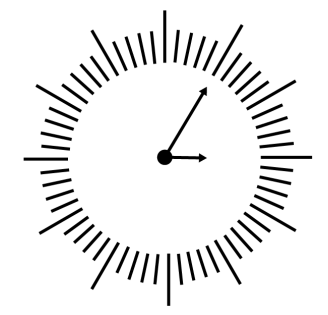 
　　A.18： 05
　　B.18： 35
　　C.12： 05
　　D.17： 55
　　74.某单位随机安排张、玉、刘、李、陈5名职工去甲、乙、两三个地方开展调研。要求甲、乙两地各去2人，且张、王两人不能同组，刘、陈二人必须同组，则共有多少种不同的安排方式?
　　A.4
　　B.6
　　C.12
　　D.24
　　75.劳务费计税方式为总额不高于4000元时，应纳税额=(总额-800)X20%； 高于4000元时，应纳税额=(总额—总额X20%) X20%。某单位甲、乙两部门在同一月份要为某专家发放劳务费，金额均不超过4000元，如果两笔劳务费分别计税，应纳税额之和为780元，但按照规定，两笔劳务费应合并计税，则该专家实际应纳税额为
　　A.780元
　　B.815元
　　C.880元
　　D.940元
　　76.甲、乙两个学校的在校生人数之比为S： 3，甲学校如果转入30名学生，再将85名学生转到乙学校，则两个学校在校生人数相同。则此时乙学校学生人数在以下哪个范围内?
　　A.不到200人
　　B.在200~240人之间
　　C.在241~280人之间
　　D.超过280人
　　77.以下为4款银行理财产品：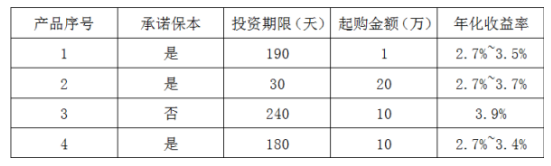 
　　注：年化收益率按365天计算。产品未到投资期限赎回，不享受收益。
　　如果希望在1年内投资10万元资金，那么投资哪款产品能获得最大收益?
　　A.1号
　　B.2号
　　C.3号
　　D.4号
　　78.某家电维修公司的职工每人每天最多完成5次修理任务。维修工小张上个月工作了20天，总计完成修理任务98次。则他上个月每天完成的修理任务次数有多少种不同的可能?
　　A.190
　　B.210
　　C.380
　　D.400
　　79.某商品成本为200元，售价为292元，公司根据市场情况调整了销售方案，将售价调整为268元，预计日销量将上涨15%。现欲通过改进生产线降低成本，以保持降价前的单日利润，则单件产品的生产成本至少需要降低
　　A.4%
　　B.5%
　　C.6%
　　D.8%
　　80.一个7层楼的酒店，每层有20间客房。酒店的房间号为一个3位数字，其中第一位为楼层， 第二、三位为从01到20的房间编号。相邻的房间房号也相邻。某个楼层三个相邻房间的房号之和为一个各位数字均不相同、且各位数字之和为6的四位数。则这三个相邻房间的房号组合有多少种不同的可能?
　　A.2
　　B.1
　　C.6
　　D.4
　　四、判断推理
　　本部分包括图形推理、定义判断、与演绎推理三种类型的试题。
　　81.每道题包含两套图形和可供选择的4个图形。这两套图形具有某种相似性，也存在某种差异。要求你从四个选项中选择最适合取代问号的一个。正确的答案应不仅使两套图形表现出最大的相似性，而且使第二套图形也表现出自己的特征。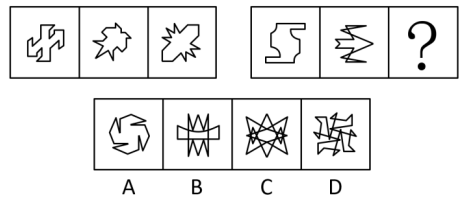 
　　82.每道题包含两套图形和可供选择的4个图形。这两套图形具有某种相似性，也存在某种差异。要求你从四个选项中选择最适合取代问号的一个。正确的答案应不仅使两套图形表现出最大的相似性，而且使第二套图形也表现出自己的特征。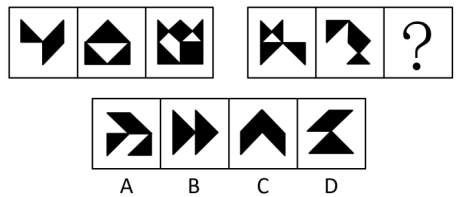 
　　83.每道题包含两套图形和可供选择的4个图形。这两套图形具有某种相似性，也存在某种差异。要求你从四个选项中选择最适合取代问号的一个。正确的答案应不仅使两套图形表现出最大的相似性，而且使第二套图形也表现出自己的特征。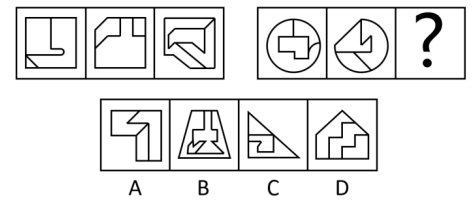 
　　84.每道题包含一套图形和四个选项，请从四个选项中选出最恰当的一项填在问号处，使图形呈现一定的规律性质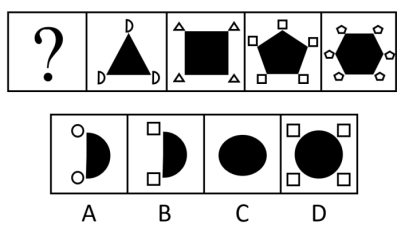 
　　85.每道题包含一套图形和四个选项，请从四个选项中选出最恰当的一项填在问 号处，使图形呈现一定的规律性质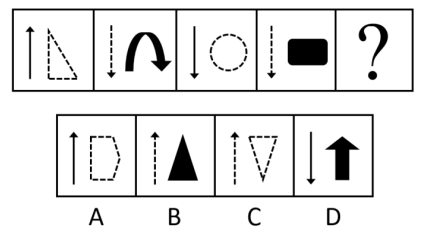 
　　86.神机妙算：老谋深算
　　A.兴高采烈：得意忘形
　　B.顽固不化：坚韧不拔
　　C.聚精会神：全神贯注
　　D.生机勃勃：朝气蓬勃
　　87.跷跷板：天平
　　A.踢毽子：口琴
　　B.丢手绢：魔术
　　C滑滑梯：杠杆
　　D.荡秋千：钟摆
　　88.出国：护照：签证
　　A.升学：录取：成绩
　　B.开会：时间：地点
　　C.乘高铁：身份证：车票
　　D.跟团游：旅行社：机票
　　89.暂缺
　　90.沙漠对于(   ) 相当于(   )对于荒岛
　　A.骆驼飞鸟
　　B绿洲海洋
　　C.水人
　　D.戈壁珊瑚岛
　　91某国研究人员招募大学生被试进行情绪与大脑活动的研究，先让大学生读一些能够激发 嫉妒和幸灾乐祸的情绪的故事，然后用功能磁共振成像仪对被试脑部血流变化进行测定，发现，嫉妒情绪与大脑前扣带回皮层的活跃度有关，幸灾乐祸与大脑纹状体的活跃度有关，而且，在产生嫉妒情绪时前扣带回皮层的活动越活跃的人，其纹状体的活跃程度就越高。
　　根据上述研究，最有可能得出以下哪项结论?
　　A.大脑的功能变化可以证明，嫉妒和幸灾乐祸都是人之常情
　　B.喜欢嫉炉别人的人，大脑前扣带回皮层的功能要比其他人更强
　　C.那些爱嫉妒别人的人，更有可能在别人不顺利时幸灾乐祸
　　D.喜欢幸灾乐祸的人，大脑的纹状体活跃程度要比喜欢嫉妒的人更高
　　92.翻转课堂是随着信息技术的发展出现的一种新的教学模式，在这种模式下，重新调整了课堂内外的时间，学生在上课前完成对教学视频等学习资源的观看和学习，师生在课堂上一起完成作业答疑、协作探究和互动交流等活动，将学习的决定权从教师转移给了学生。有人认为，应该在我国的中小学中大力推广这一教学模式，以便提高教学效果。
　　以下选项中，除了哪个选项，都是上述论述所依赖的假设?
　　A.教师能把以往的教学技能快速地应用于翻转课堂
　　B.学生会主动地在课前学习相关内容
　　C.学校能够有效协调师生课堂内外的教与学
　　D.与之配套的软件与系统可很好地替代板书
　　93.智能手表近几年发展迅速，它有很多传统手表所不具备的功能，比如，实时收发短信、邮件：实时监测运动状态：获取血压、脉搏数据等。也正因为智能手表的这些优点，越来越多的人购买智能手表。据此，张楠预计，再过若干年，制造传统手表的工厂最终会倒闭。
　　以下哪项如果为真，最能削弱张楠的结论?
　　A.因为智能手表价格较为昂贵，一些消费者不会购买智能手表
　　B.虽然传统手表功能单一，戴习惯的人不愿意改戴智能手表
　　C.大多数传统手表制造厂不仅制造传统手表也制造智能手表
　　D.许多智能手表需要与智能手机配套使用，令许多人感到麻烦
　　94.某宿舍住着小华、小峰、小明、小刚和小强五名本科生，在确定学年论文指导老师时，他们将分别被分给张老师、王老师和李老师当中的一人。张老师只研究古代文学，王老师只研究词汇学和古文字学，李老师只研究句法学和词汇学。每位指导老师最多可指导两人，每位同学仅对所分配指导老师的一个研究方向感兴趣。已知
　　(1)小峰和小刚被分给了王老师：
　　(2)小华被分给了李老师。
　　若每位同学都按照自己的兴趣被分配给了指导老师，则以下各项都是符合题干的陈述，除了
　　A.小明对词汇学感兴趣，小强对古代文学感兴趣
　　B.小明对句法学感兴趣，小强对古代文学感兴趣
　　C.小明对古代文学感兴趣，小强对句法学感兴趣
　　D.小明对古代文学感兴趣，小强对古文字学感兴趣
　　95.几位同事在小王家喝茶聊天。他们讨论正在喝的这种茶是什么茶。小刘说：“不是龙井， 不是碧螺春”，小赵说：“不是龙井，是乌龙茶”，小李说：“不是乌龙茶，是龙井。”最后，经小王确认，三人中有一人的判断完全正确，一个人只说对了一半，另外一个人则完全说错。
　　据此，可以推出：
　　A.小刘的判断完全正确，他们喝的是乌龙茶
　　B.小赵的判断完全正确，他们喝的不是龙井
　　C.小李的判断完全正确，他们喝的是龙井
　　D.小李只说对了一半，他们喝的是碧螺春
　　96.某位记者说道：“金钱和幸福是人们苦苦追求的。但是，一个人有钱并不意味着他一定幸福。而一个人幸福也不意味着他一定有钱。我采访过的人中：有的人有钱，有的人幸福，多数人并不同时具备这两者。”
　　若该记者所述为真，关于他所采访的人中，哪项陈述一定为真?
　　A.只有少数人既有钱又幸福
　　B.有钱人比幸福的人要多
　　C.幸福的人比有钱的人更多些
　　D.有的人既没钱，又不幸福
　　97.某校规定，对于学校的任一实验室， 除非有教师在国际期刊上发表论文，否则没资格申报国家重点实验室。该校甲实验室有教师在国际期刊上发表论文。该校乙实验室有资格申报国家重点实验室。
　　若上述陈述为真，则以下哪项也一定为真?
　　A.该校甲实验室有资格申报国家重点实验室
　　B.该校甲实验室有教师没有在国际期刊上发表过论文
　　C.该校乙实验室有教师在国际期刊上发表论文
　　D.该校乙实验室有教师没有在国际期刊上发表过论文
　　98.人非圣贤，孰能无过。我不是圣贤，所以，我也有犯错误的时候。
　　以下除哪项外，均与题千的论证结构相似?
　　A金无足赤，人无完人。张灵灵是人，所以，张灵灵也不是完美的
　　B.无知者无畏。小张见多识广，所以，他做事谨小慎微
　　C.志不强者智不达。曹芳意志不坚定，所以，曹芳不能充分发挥她的智慧
　　D.狹路相逢勇者胜。苏梅是勇者，所以，她最终会取得胜利
　　99.近年来，某地交通状况日趋恶化，相关部门在调研之前开了一次碰头会讨论相关事宜，有人提议，应在早上6点到9点与晚上：5点到8点间禁止大货车通行，这样能极大缓解交通拥堵状况。
　　以下哪项如果为真，最能支持上述论断?
　　A.通常情况下大货车的车速都比较快
　　B.这两个时间段里该地区行驶的车辆以大货车为主
　　C.大货车的车身比较宽，而该地区的道路相对狭窄
　　D.大货车的司机相对其他车辆驾驶员更不注意交通安全
　　100.人的大脑聪明与否不仅是天生的，我们后天的行为也会对大脑产生深刻的影响。“用进废退"”的生物科学原则，同样适用于人脑。大脑神经细胞和其他组织器官一样，越用越能保持其充沛的活力：总不用的话，人可能会变得越来越笨。
　　以下哪项如果为真，最能支持上述结论?
　　A.人在专注思考时大脑的血流情况可能发生变化，从而使某些区域的温度过高导致疲劳
　　B.随着年龄增长，大脑神经元会慢慢衰亡
　　C.当一个人完成单调任务时，大脑便会自动转换为“安眠模式”
　　D.学习新的语言可以促使脑区之间建立更高效灵活的沟通模式
　　101.暂缺
　　102.暂缺
　　103.暂缺
　　104.暂缺
　　105.暂缺
　　106.暂缺
　　107.暂缺
　　108.暂缺
　　109.暂缺
　　110.暂缺
　　五、资料分析
　　(一)
　　2017年全国共有各级各类民办学校17.76万所，占全国学校总数34.57%；各类民办教育在校生达5120.47万人，比上年增长6.12%。其中：民办幼儿园16.04万所，比上年增长4.00%；在园儿童2572.34万人，比上年增长5.53%。民办普通小学6107所，比上年增长2.21%：在校生814.17万人，比上年增长7.65%。民办初中5277所，比上年增长3.78%：在校生577.68万人， 比上年增长8.42%。民办普通高中3002所，比上年增长7.71%：在校生306.26万人，比上年增长9.74%。民办中等职业学校2069所，比上年下降2.17%：在校生197.33万人，比上年增长7.16%。
　　请回答11-115题
　　11.2017年全国学校总数在以下哪个范围内?
　　A.不到50万所
　　B.50~60万所之间
　　C.60~ 70万所之间
　　D.超过70万所
　　1 12.2017年民办幼儿园在园儿童人数占民办教育在校生总人数的比例约为
　　A.30%
　　B.50%
　　C.70%
　　D.90%
　　113.以下民办学校类型中，2017年 学校数量同比增长最多的是
　　A民办普通高中
　　B.民办普通小学
　　C民办初中
　　D.民办幼儿园
　　114.2016年平均每所民办中等职业学校在校生人数约为
　　A.871人
　　B.991人
　　C.1091人
　　D.1181人
　　115.能够从上述资料中推出的是
　　A.2017年平均每所民办学校在校生人数超过300人
　　B.2017年民办中等职业学校在校生人数同比增加了20多万人
　　C.201 7年民办初中学校数量占民办学校总数的5%以上
　　D.2017年民办普通高中在校生人数同比增速快于民办普通小学
　　(二)
　　2016年末，A自治区城镇人口为1542.1万人，城镇化率(城镇人口占总人口比重)为61.2%。2016年末A自治区城镇人均居住面积达3220平方米，比1978年末增长了5.5倍；农村牧区人均居住面积达27.40平方米，比1985年末增长103%。2016年末A自治区城镇居民家庭每百户拥有家用汽车38.48辆、家用电脑62台、移动电话222.21部；农牧民家庭每百户拥有家用汽车27.29辆、家用电脑23台、移动电话231.53部。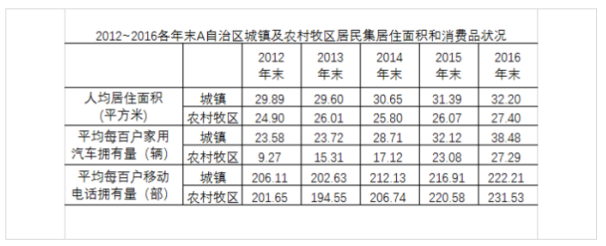 
　　请回答116-120题
　　116.201 6年末A自治区城镇人口总居住面积约为多少亿平方米?
　　A.3
　　B.5
　　C.7
　　D.9
　　117.以下折线图最能准确反映2013~ 2016年A自治区哪一类居民的哪一类产 品拥有量同比增量变化趋势?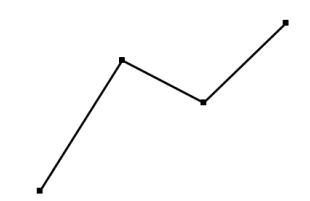 
　　A.城镇居民，家用汽车
　　B.农村牧区居民，家用汽车
　　C.城镇居民，移动电话
　　D.农村牧区居民，移动电话
　　118.2013~2016各年末，A自治区城镇、农村牧区居民人均居住面积、户均家用汽车和移动电话拥有量均高于上年的年份有几个?
　　A.1
　　B.2
　　C.3
　　D.4
　　119.假设平均每户城镇居民家庭的人口数与农牧民家庭相同，则2016年末A自治区城镇居民拥有的家用电脑总量约是农村牧区居民的多少倍?
　　A.1.6
　　B.2.1
　　C.2.7
　　D.4.3
　　120.关于A自治区的以下信息，能够从上述资料中推出的是
　　A.1978年末城镇人均居住面积高于1985年末农村牧区人均居住面积
　　B.2016年末城镇人口数量是农村牧区人口数量的2倍以上
　　C.2016年末城镇居民户均移动电话拥有量比2012年末增长了10%以上
　　D.2014年末农村牧区平均每6户农牧民拥有的汽车数量在1辆以上
　　(三)
　　截至2015年12月底，北京市文化及相关产业企业共有198948户，同比增长16.49%，占全市企业总数的16.63%； 2015年 新设文化及相关产业企业30323户，同比增长3.91%。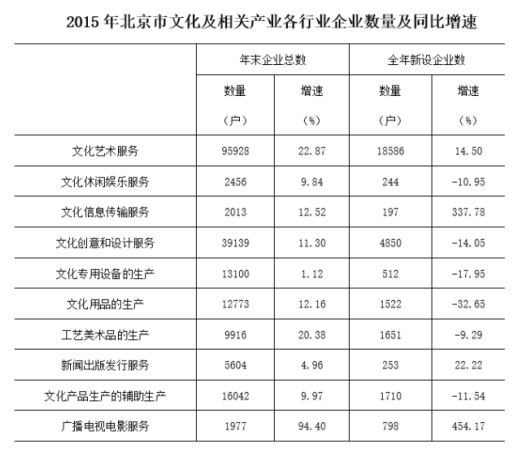 
　　请回答121-125题
　　121.截至2015年12月底北京市企业总数约为多少万户?
　　A.120
　　B.23
　　C.17
　　D.3
　　122.北京市2015年12月底前成立的文化及相关产业企业中，约有多少万户在2015年注销(上年末企业数+本年内新增企业数一本年内注销企业数=本年末企业数)?
　　A.20.1
　　B.17.1
　　C.1.1
　　D.0.2
　　123.截至2015年12月底北京市文化及相关产业各行业中，企业数量最多的行业的企业户数比企业数量最少的行业多多少倍?
　　A.5.6
　　B.22.7
　　C.47.5
　　D.93.3
　　124.2015年文化及相关产业新设企业中，新设户数排名前三位的行业合计占全市文化及相关产业新设企业户数的：
　　A.64.1%
　　B.70.2%
　　C.76.1%
　　D.82.9%
　　125."下列有关北京市文化及相关产业各行业企业的表述中，错误的是：
　　A.截至2015年12月底文化休闲娱乐服务业的企业中，一成以上为201 5年新设企业
　　B.截止2015年12月底北京市文化及相关产业各行业企业数量都比上年有一定增加
　　C.北京市文化及相关产业各行业中，在2015年 新设企业户数同比降幅最大的行业是文化用品的生产业
　　D.截至2015年12月底企业数量同比增速最快的三个行业是广播电视电影服务业、文化艺术服务业、工艺美术品的生产业
　　(四)
　　2016年“一带一路”沿线64个国家GDP之和约为12.0万亿美元，占全球GDP的16.0%；人口总数约为32.1亿人，占全球人口的43.4%；另外贸易总额约为71885.5亿美元，占全球贸易总额的21.7%。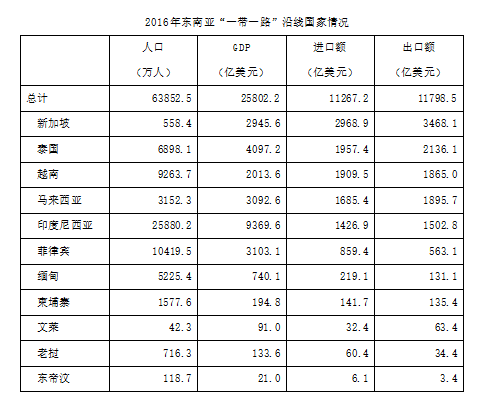 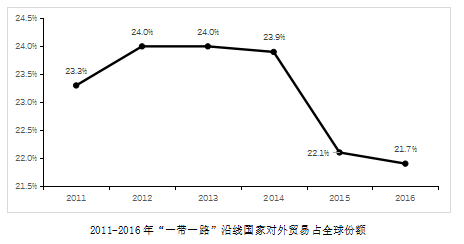 
　　请回答126-130题
　　126.2016年东南亚“一带一路”沿线国家 人口总数约占“一带一路”沿线64个国家人口总数的：
　　A.35.6%
　　B.29.7%
　　C.19.9%
　　D.8.6%
　　127.2016年“一带一路”沿线国家人均GDP约是全球水平的多少倍：
　　A2.7
　　B.1.6
　　C.0.9
　　D.0.4
　　128 2016年东南亚“一带一路”沿线国家有几个呈现贸易逆差(进口额高于出口额) ：
　　A.5
　　B.6
　　C.7
　　D.8
　　129 2016年东南亚人均GDP最低的“一带一路”沿线国家，当年其进出口额约占东南亚“一带一路”沿线国家：
　　A.不到0.1%
　　B.0.1%-0.1%之间
　　C.1%-5%之间
　　D.5%以上
　　130.以下信息，可从资料中推出的有几条：
　　①2012-2016年，每年“一带一路”沿线国家对外贸易占全球份额均低于上年水平
　　②2016年东南亚“一带一路”沿线国家GDP占全球GDP的比重在4%-6%之间
　　③2016年东南亚“一带一路”沿线国家中，人口最多的2个国家进出口总额均未排进前三
　　A.0
　　B.1
　　C.2
　　D.3